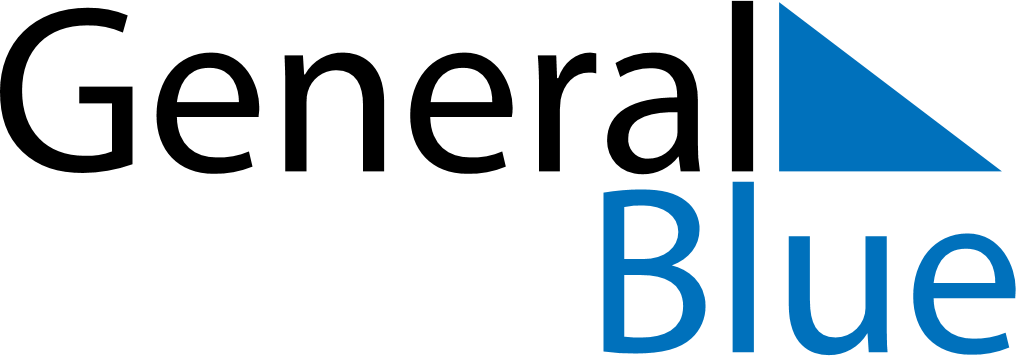 October 2024October 2024October 2024October 2024MalawiMalawiMalawiSundayMondayTuesdayWednesdayThursdayFridayFridaySaturday1234456789101111121314151617181819Mother’s Day20212223242525262728293031